Verantwoording Maatschappijkunde, vmbo basis
Dit document verantwoordt de lesstof uit Methode M in relatie tot de door de overheid gestelde doelen voor het vak maatschappijkunde. Voor maatschappijkunde geldt het examenprogramma en daarnaast een uitwerking middels een syllabus voor de onderwerpen die via het centraal eindexamen getoetst worden. Dit betekent dat we als methodemakers meer vrijheden kennen bij de modules Mens en werk, De multiculturele samenleving en Massamedia, dan bij de modules Politiek en beleid en CriminaliteitDe overheid stelt in het examenprogramma van maatschappijleer een aantal eisen aan de vaardigheden (basisvaardigheden en leervaardigheden) die bij maatschappijleer aan bod moeten komen. De leervaardigheden (ML2/K/3) komen aan bod in het aparte module Analyse en worden in de vier vaste modules geoefend in de zogenaamde analyse-opdracht. De basisvaardigheden (ML2/K/2) komen doorlopend in deze methode terug in de verschillende kijk-, analyseer- en doe-opdrachten.In onderstaande tabel kunt u zien hoe de lesstof uit Methode M gekoppeld is aan de onderwijsdoelen voor het vak maatschappijkunde. De lesstof is uitgesplitst in leerdoelen en begrippen. De vakoverstijgende vaardigheden uit de preambule komen in onze methode veelvuldig terug. Ik nodig u van harte uit om contact met mij op te nemen wanneer u aanvullingen heeft, onjuistheden ziet of een andere opmerking wilt maken. Een online methode biedt de prettige mogelijkheid om zaken direct aan te passen wanneer hiertoe aanleiding is. Rosanne SalimiPieter RoodStef van der Lindeninfo@methodem.nl
https://over.methodem.nl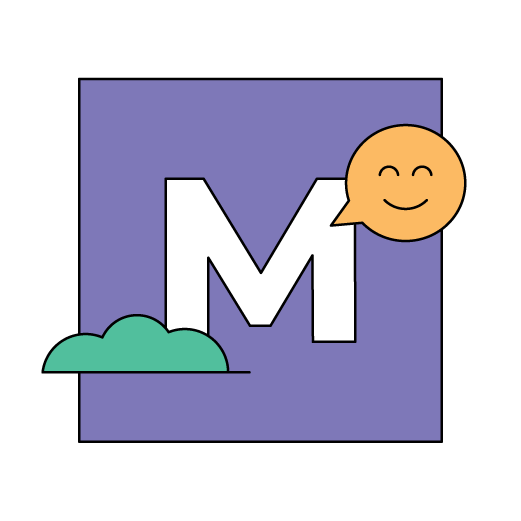 Mens en werkDe multiculturele samenlevingMassamediaPolitiek en beleid
Criminaliteit en rechtsstaatLesOnderwijsdoelenLeerdoelenBegrippen1. Waarom werken we?ML2/K/5 de functies en maatschappelijke waardering van arbeid herkennenWeten waarom mensen werken.
Uitleggen waarom het belangrijk is dat werknemers gelukkig zijn met hun werk.Werkgeluk2. De arbeidsmarkt verandertML2/K/5 oorzaken en gevolgen van veranderingen op de arbeidsmarkt noemen Weten wat arbeidsverdeling is.Weten wat de oorzaken en gevolgen zijn van werkloosheid.Weten welke grote veranderingen er op de arbeidsmarkt zijn geweest.ArbeidsverdelingArbeidsmarktMechaniseringAutomatiseringDigitaliseringRobotiseringWerkloosheidStructurele werkloosheidSeizoenswerkloosheidConjuncturele werkloosheid3. Maatschappelijke positieML2/K/5 herkennen wat de invloed is van arbeidsverdeling op de sociale ongelijkheidWeten dat werk verschillend wordt gewaardeerd.Weten dat arbeidsverdeling invloed heeft op de sociale ongelijkheid.Kansarm
KansrijkMaatschappelijke positieSociale mobiliteitSociale ongelijkheid
4. Sociale zekerheidML2/K/5 de rol van de overheid ten aanzien van arbeid en de kenmerken van de verzorgingsstaat herkennen

ML2/K/5 op het gebied van arbeid verschillende belangen en belangenorganisaties herkennen en aangeven welke middelen er zijn om voor belangen op te komen in overleg- en conflictsituatiesWeten wat sociale zekerheid is.Weten hoe de overheid de sociale zekerheid betaalt.Weten hoe de werkgevers, werknemers en de overheid met elkaar proberen samen te werken.Weten hoe je als werknemer inspraak kan hebben binnen je bedrijf.Sociale voorzieningenSociale zekerheidVerzorgingsstaat Arbeidsomstandigheden
ArbeidsvoorwaardenMedezeggenschapSociale partnersVakbondVolksverzekeringenWerknemersverzekeringenLesOnderwijsdoelen LeerdoelenBegrippen1. De multiculturele samenlevingML2/K/6 Nederlands als multiculturele samenleving typeren en het overheidsbeleid ten aanzien hiervan herkennen en beschrijvenWeten waarom Nederland een multiculturele samenleving is.Weten waarom de multiculturele samenleving een maatschappelijk vraagstuk is.CultuurSubcultuurDominante cultuur
Etnische subcultuur
Maatschappelijk vraagstukMulticulturele samenlevingReligieuze subcultuur2. MigratieML2/K/6 Nederlands als multiculturele samenleving typeren en het overheidsbeleid ten aanzien hiervan herkennen en beschrijvenWeten welke migrantengroepen er in Nederland leven.Weten welke migratiemotieven er zijn.ArbeidsmigrantAsielzoekerBevolkingssamenstellingEerste generatie migrant
EmigrantenGastarbeidersGezinsherenigingGezinsmigratieImmigranten
KoloniënMensenrechten
MigrantenMigratieachtergrond
MigratiemotiefTweede generatie migrantenVluchtelingen3. OverheidsbeleidML2/K/6 Nederlands als multiculturele samenleving typeren en het overheidsbeleid ten aanzien hiervan herkennen en beschrijvenML2/K/6 de sociaal-economische positie van allochtone groepen beschrijvenWeten wat het toelatingsbeleid is van Nederland.Weten wat het integratiebeleid is van Nederland.Weten welke maatschappelijke positie migranten hebben.Grondwet
Het Verdrag van Genève
Het Verdrag van SchengenInburgeringscursus
IntegrerenOverheidsbeleidUniversele verklaring voor de Rechten van de MensVerdragWetten4. Sociale ongelijkheidML2/K/6 de sociaal-economische positie van allochtone groepen beschrijvenML2/K/6 aangeven hoe met uitingen van vooroordelen en discriminatie kan worden omgegaan vanuit het beginsel van gelijkwaardigheid en respect.Weten welke oorzaken er voor sociale ongelijkheid zijn.Uitleggen hoe vooroordelen tot discriminatie kunnen leiden.Uitleggen hoe we discriminatie kunnen voorkomen.Discriminatie
Gelijkwaardig
MinderhedenMinderwaardigRacismeSociale ongelijkheidTaalachterstandTolerantieVooroordelenLesOnderwijsdoelenLeerdoelenBegrippen1. Wat is de rol van media?ML2/K/7 De betekenis van massamedia voor de samenleving herkennen.ML2/K/7 Factoren en ontwikkelingen herkennen en noemen als het gaat om de inhoud en programmering van massamedia.4.2.5 De kandidaat kan functies die de media spelen in een democratie noemen, herkennen, beschrijven en toepassen.Uitleggen hoe je onderscheid maakt tussen verschillende soorten massamedia.Weten welke belangrijke ontwikkelingen massamedia hebben doorgemaakt.Weten welke functies massamedia vervullen.Uitleggen welke rol massamedia spelen op het gebied van democratie en cultuur.Massamedia
MediaMedium
Audiovisuele mediaGedrukte mediaInteractieve mediaAmusementsfunctieInformatiefunctieControle- of waakhondfunctieMeningsvormende functieSocialiserende functieCultuuroverdracht2. MediapluriformiteitML2/K/7 Informatie vergelijken van verschillende media en verschillen daarin herkennen en verklaren.Weten wat het verschil is tussen de Nederlandse publieke omroep en commerciële media.Weten welke commerciële belangen media hebben.Weten welke verschillen media hebben op het gebied van vorm, doelgroep en inhoud.CommercieelDoelgroep
Publieke omroepMediapluriformiteit3. NieuwsvoorzieningML2/K/7 Nieuwsvoorziening kritisch beoordelenWeten hoe nieuws tot stand komt.Weten hoe je kan zien dat nieuws objectief is.Hoor en wederhoor
JournalistenPersbureau
RedactieVerslaggeverKlokkenluiderSelectiecriteria4. BeïnvloedingML2/K/7 in voorbeelden de rol herkennen die media kunnen vervullen bij beeldvorming (waaronder vooroordelen en stereotypen), en bij de overdracht van waarden en normenWeten hoe je vooroordelen en stereotypering kan herkennen.Uitleggen dat massamedia niet altijd de werkelijkheid in beeld brengen.Beeldvorming
StereotypeVooroordelenLesOnderwijsdoelenLeerdoelenBegrippen1. Wie bestuurt ons land?4.1.1 De kandidaat kent/weet de rol die de overheid speelt op verschillende terreinen.4.1.4 De kandidaat kan de volgende kenmerken van een rechtsstaat noemen, herkennen, beschrijven en toepassen.4.1.5 De kandidaat kent/weet kenmerken van een dictatuur en kan verschillen tussen een democratie en dictatuur noemen, herkennen, beschrijven en toepassen.Weten welke rol de overheid op verschillende terreinen speelt.Uitleggen welke kenmerken een rechtsstaat heeft.Uitleggen welke kenmerken een dictatuur heeft en de verschillen tussen een democratie en dictatuur uitleggen.PolitiekBeleid VolksvertegenwoordigersBestuurders Ambtenaren
BestuurslagenRechtsstaat
Machtenscheiding 
De wetgevende macht
De uitvoerende macht
De rechterlijke macht
DemocratieDictatuurRechtszekerheidGrondrechtenRechtsgelijkheid2. Politieke stromingen4.4.2 De kandidaat kan politieke standpunten indelen op de links/rechts-as en de progressief/conservatief-as.4.4.5 De kandidaat kan de indeling en uitgangspunten van politieke stromingen noemen, herkennen, beschrijven en toepassen.Uitleggen hoe je standpunten kunt indelen met links en rechts.Uitleggen hoe je standpunten kunt indelen met progressief en conservatief.Uitleggen wat de uitgangspunten zijn van de vijf politieke stromingen.LinksRechts Conservatief
Progressief
Liberalisme
Sociaaldemocratie
Christendemocratie
Rentmeesterschap
Ecologische stroming
Nationalistische stroming
Globalisering3. Politieke partijen4.2.3 De kandidaat kent/weet de volgende kenmerken, functies van politieke partijen.4.4.1 De kandidaat kan de namen, de uitgangspunten en indien van toepassing de bijbehorende politieke stromingen van de landelijke politieke partijen die zetels hebben in de Tweede Kamer noemen, herkennen, beschrijven en toepassen.Weten welke kenmerken en functies politieke partijen hebben.Uitleggen wat de kenmerken zijn van de politieke partijen die in de Tweede Kamer zitten.Politieke partijVerkiezingenVerkiezingsprogramma4. Verkiezingen4.1.2 De kandidaat weet dat Nederland een democratische rechtsstaat is: een parlementaire democratie in een rechtsstaat.4.1.3 De kandidaat kan in verband met het functioneren van de Nederlandse parlementaire democratie de volgende aspecten noemen, herkennen, beschrijven en toepassen.Uitleggen hoe de verkiezingen en kabinetsformatie in de Nederlandse democratie verlopen.Actief kiesrecht
Passief kiesrecht
Zwevende kiezers
LijsttrekkerDagelijks bestuurHet college van burgemeester en wethoudersGemeenteraadProvinciale staten
De gedeputeerde statenKabinetsformatieCoalitie
Informateur
Regeerakkoord
Formateur
Minister-president
Ministers
Staatssecretarissen
Wethouders
Gedeputeerde5. Kabinet en parlement4.1.7 De kandidaat kent/weet de volgende kenmerken en taken van het kabinet.4.1.8 De kandidaat kent/weet de volgende aspecten over de verhouding tussen kabinet en parlement.Weten welke kenmerken en taken het kabinet heeft.Uitleggen welke kenmerken en taken het parlement heeft.RegeringKabinet
Wetgevende taakControlerende taakMinisterie
Begroting
Wetsvoorstel
Tweede Kamer
Eerste Kamer
Parlement6. Wie heeft de macht?4.1.2 De kandidaat weet dat Nederland een democratische rechtsstaat is: een parlementaire democratie in een rechtsstaat.4.1.10 De kandidaat kent/weet de volgende aspecten van Nederland als een monarchie.4.1.11 De kandidaat kan de volgende formele taken en rollen van de koning noemen, herkennen, beschrijven en toepassen.Weten waarom Nederland een constitutionele monarchie is.Uitleggen wat de taken en rollen van de koning zijn.Weten wat de kenmerken van een parlementaire democratie zijn.Constitutionele monarchie
Ministeriële verantwoordelijkheid
Motie van wantrouwenPrinsjesdag
TroonredeRepubliekParlementaire democratie
Algemene beschouwingen7. Besluit nemen4.2.1 De kandidaat kent/weet de namen en taken van de actoren en hun rol in het politieke besluitvormingsproces, voor het landelijk bestuursniveau.4.2.2 De kandidaat kent/weet de namen en taken van de actoren op het gemeentelijke bestuursniveau en hun rol in het politieke besluitvormingsproces.4.2.4 De kandidaat kent/weet de rol van ambtenaren in de politieke besluitvorming.4.2.6 De kandidaat kan de fasen in het proces van politieke besluitvorming noemen, herkennen, beschrijven en toepassen.Uitleggen welke fasen het proces van politieke besluitvorming heeft.Weten welke rol ambtenaren hebben bij besluitvorming.Weten wie welke taken heeft bij besluitvorming in ons land.Weten wie welke taken heeft bij besluitvorming in de gemeente.Politieke besluitvormingAgendavorming
Publieke opinie
Beleidsvoorbereiding
Beleidsmakers
Beleidsbepaling
BeleidsuitvoeringTerugkoppeling8. Invloed op besluiten4.2.5 De kandidaat kan de functies die de media spelen in een democratie noemen, herkennen, beschrijven en toepassen.4.3.1 De kandidaat kent/weet de mogelijkheden die individuele burgers hebben om de politieke besluitvorming te beïnvloeden.4.3.2 De kandidaat kent/weet de kenmerken van belangen- of pressiegroepen.4.3.3 De kandidaat kent/weet de mogelijkheden van belangen- of pressiegroepen om politieke besluitvorming te beïnvloeden.4.3.4 De kandidaat kent/weet mogelijkheden die zowel individuele burgers als belangen- of pressiegroepen hebben.Weten hoe burgers invloed kunnen uitoefenen op besluitvorming.Weten welke kenmerken belangen- en pressiegroepen hebben.Weten hoe belangen- en pressiegroepen invloed kunnen uitoefenen op besluitvorming.Uitleggen welke functies de media hebben in een democratie.Pressiegroep
Belangengroep
LobbyenBurgerinitiatief
Referendum
Nationale Ombudsman
Informatiefunctie
Controle- of waakhondfunctie9. Europese Unie 4.2.9 De kandidaat kent/weet de redenen voor de Europese samenwerking.4.2.10 De kandidaat kent/weet de doelstellingen van de Europese Unie.4.2.11 De kandidaat kent/weet de voorwaarden waaraan landen moeten voldoen om toe te mogen treden tot de Europese Unie.4.2.12 De kandidaat kent/weet de volgende beleidsterreinen waarop de Europese Unie beleid maakt met de bijbehorende voorbeelden.4.2.13 De kandidaat kan de Europese besluitvorming door Europese instanties noemen, herkennen, beschrijven en toepassen.Weten waarom landen uit Europa samenwerken.Weten wanneer landen toegelaten kunnen worden tot de EU.Weten welke doelen de Europese Unie (EU) heeft.Weten op welke terreinen de EU-beleid maakt.Uitleggen hoe Europese besluitvorming werkt en welke Europese instanties betrokken zijn.Europese Unie 
Europese Commissie
Raad van de EU
Europees ParlementLesOnderwijsdoelenLeerdoelenBegrippen1. Wat is criminaliteit?8.1.1 De kandidaat kent/weet wat er wordt bedoeld met het begrip criminaliteit.8.1.2 De kandidaat kent/weet de volgende voorbeelden van misdrijven en overtredingen.8.1.3 De kandidaat kent/weet voorbeelden van wetboeken.8.1.5 De kandidaat kan de begrippen waarde, norm, geschreven en ongeschreven regel en rechtsregel noemen, herkennen, beschrijven en toepassen en kan het verband tussen deze begrippen uitleggen.8.1.9 De kandidaat kent/weet de volgende kenmerken van veelvoorkomende criminaliteit.8.2.6 De kandidaat kent/weet de verschillen tussen overtredingen en misdrijven.Weten wat er wordt bedoeld met het begrip criminaliteit.Weten wat het verschil is tussen overtredingen en misdrijven en hiervan voorbeelden kunnen noemen.Weten wat voorbeelden zijn van wetboeken.Weten wat de kenmerken zijn van veelvoorkomende criminaliteit.Uitleggen wat de begrippen waarde, norm, rechtsregel, geschreven en ongeschreven regel betekenen.Criminaliteit
Delict
Strafbaar feitOvertreding
Misdrijf
Heling
Veelvoorkomende criminaliteit
Geschreven regels
Ongeschreven regels
Rechtsregel
Wetboek van Strafrecht
Opiumwet
Wet wapens en munitie
Wegenverkeerswet
2. Criminaliteit in Nederland8.1.7 De kandidaat kan uitleggen dat criminaliteit voldoet aan de kenmerken van een maatschappelijk probleem.8.1.10 De kandidaat kent/weet het onderscheid tussen geregistreerde criminaliteit (criminaliteit bekend bij de politie) en ongeregistreerde criminaliteit.8.1.11.1 Politiestatistieken8.1.11.2 Slachtofferonderzoek8.1.12 De kandidaat kent/weet de volgende aspecten van de rol van media in de beeldvorming over criminaliteit.Weten wat het verschil is tussen geregistreerde criminaliteit en ongeregistreerde criminaliteit.Weten welke rol media spelen bij beeldvorming over criminaliteit.Uitleggen dat criminaliteit een maatschappelijk vraagstuk is.Politiestatistieken
Slachtofferonderzoek
Geregistreerde criminaliteitOngeregistreerde criminaliteitBeeldvorming3. Rechtsstaat8.2.1 De kandidaat kan de volgende kenmerken van een rechtsstaat noemen, herkennen, beschrijven en toepassen.8.2.3 De kandidaat kent/weet de uitgangspunten van het strafrecht.Uitleggen wat de kenmerken zijn van een rechtsstaat.Weten wat de uitgangspunten zijn van het strafrecht.Rechtsstaat
GrondrechtenRechtsgelijkheid
Machtenscheiding
Noodweer
OvermachtOntoerekeningsvatbaarRechtszekerheid4. Het strafrecht8.2.8 De kandidaat kan de taken en rol van de officier van justitie noemen, herkennen, beschrijven en toepassen.8.2.10 De kandidaat kent/weet de rol en taken van de reclassering.8.2.11 De kandidaat kan de volgende taken en bevoegdheden van de politie noemen, herkennen, beschrijven en toepassen.8.2.12 De kandidaat kent/weet de belangrijkste taken van de BOA en kan bevoegdheden van de BOA noemen, herkennen, beschrijven en toepassen.Uitleggen welke taken de officier van justitie heeft.Uitleggen welke taken en bevoegdheden de politie heeft.Weten welke taken en bevoegdheden de BOA heeft.Weten wat de taken zijn van de reclassering.Vervolgen
Seponeren
Transactie
Strafbeschikking
Officier van justitie
Openbare aanklagerOpenbaar ministerie (Het OM)
Proces-verbaal
ReclasseringRecidive
BOA
Handhaving5. Naar de rechter8.1.4 De kandidaat kent/weet de volgende rechtsbronnen.8.2.13 De kandidaat kent/weet de organisatie van strafrechtspraak.8.2.14 De kandidaat kan de volgorde en onderdelen van een rechtszitting noemen, herkennen, beschrijven en toepassen.Uitleggen welke onderdelen in een rechtszaak aan bod komen en in welke volgorde ze plaatsvinden.Weten welke verschillende rechters er zijn.Tenlastelegging
Requisitoir
Pleidooi
Vonnis
Kantonrechter
Politierechter
Meervoudige kamer
Hoger beroepGerechtshof
CassatieHoge RaadVoorwaardelijke straf Onvoorwaardelijke straf6. Verdachte en slachtoffer8.2.4 De kandidaat kent/weet de volgende aspecten van het jeugdstrafrecht.8.2.5 De kandidaat kent/weet de uitgangspunten van het strafprocesrecht.8.2.7 De kandidaat kent/weet de rechten en plichten van de verdachte in de Nederlandse rechtsstaat.8.2.9 De kandidaat kent/weet de volgende rechten van slachtoffers.Weten wat de uitgangspunten zijn van het strafprocesrecht.Weten wat de rechten en plichten van een verdachte zijn.Weten wat de kenmerken zijn van het jeugdstrafrecht.Weten wat de rechten van slachtoffers zijn.Jeugdstrafrecht
Pij-maatregel
Halt-straf
LeerstrafSpreekrecht7. Oorzaken en gevolgen8.3.1 De kandidaat kan verschillende factoren die de kans op het ontwikkelen van strafbaar gedrag vergroten of verkleinen, herkennen.8.3.3 De kandidaat kent/weet dat het plegen van strafbare feiten vaak afneemt naarmate mensen ouder worden.Uitleggen welke factoren de kans op strafbaar gedrag vergroten of verkleinen.Weten dat mensen minder snel strafbare feiten plegen wanneer ze ouder worden.Risicofactoren
Beschermende factoren8. Doel van straffen8.1.8 De kandidaat kan materiële en immateriële gevolgen van criminaliteit noemen, herkennen, beschrijven en toepassen en kent/weet de volgende voorbeelden van gevolgen.8.5.1 De kandidaat kan de doelen van sancties/ straffen herkennen, noemen, beschrijven en toepassen.8.5.2 De kandidaat kent/weet de volgende aspecten van soorten straffen en maatregelen.Uitleggen wat de materiële en immateriële gevolgen zijn van criminaliteit en hiervan voorbeelden kunnen noemen.Weten welke straffen en maatregelen allemaal opgelegd kunnen worden.Uitleggen met welke doelen bepaalde straffen en maatregelen worden opgelegd.Materiële gevolgen
Immateriële gevolgen
Morele verontwaardiging
Normvervaging
EigenrichtingHoofdstrafBijkomende strafMaatregel
Hechtenis
Tbs (terbeschikkingstelling)
Vergelding
Preventie
Rechtshandhaving
Rechtsorde
Heropvoeding/resocialisatie
Genoegdoening9. Rol van de overheid 8.4.1 De kandidaat kent/weet de volgende aspecten met betrekking tot overheidsinstanties die betrokken zijn bij het voorkómen en bestrijden van criminaliteit.8.4.2 De kandidaat kan de volgende beleidsterreinen waarin verschillende aspecten van criminaliteit en veiligheid aandacht krijgen noemen, herkennen, beschrijven en toepassen.8.4.3 De kandidaat kan het verschil tussen preventieve en repressieve aspecten van overheidsbeleid noemen, herkennen, beschrijven en toepassen.Weten welke overheidsinstellingen zich bezighouden met het voorkomen en bestrijden van criminaliteit.Uitleggen op welke beleidsterreinen de overheid criminaliteit bestrijdt.Uitleggen wat het verschil is tussen preventief en repressief beleid.De wetgevende machtDe uitvoerende macht
De rechterlijke machtOpsporingsbeleid
Vervolgingsbeleid
GevangenisbeleidJeugdbeleid
Preventief beleid
Repressief beleid